PTO General Meeting Agenda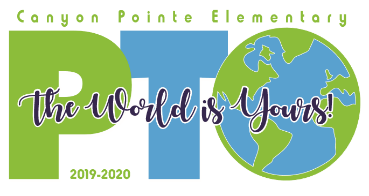 Tuesday, January 14th, 2020 @ 6pmCALL TO ORDER – 6:02pm Welcome & IntroductionsKim – transition to PTO presidencyVP is open – need volunteer 😊 Treasurer’s Report Current balance: ~$36,000; Approx. $10,000 for projectsMarcos Pizza - $312.99; Benevity Check $90$11,349.72 Peppermint Village Revolving RevenueNext year, explain better what this is – shopping for others Reminder to turn in all receipts from December 2019 ASAPPeppermint Village & Breakfast with Santa a SUCCESS!Thank you all for supporting a wonderful event!  Great turnout at Breakfast with Santa. Continue to receive rave reviews about the event.How did we like the new vendor this year?YES!! Do we want to use them again next year? Willing to do more than 2 reordersYES!!10% cash back2 bonus items: 5000 rewards points, Carnival Games (Crazy Bocce, Corn Hole, Ladder Game, Ring Toss, Lawn Darts), 330 Carnival Prizes, Recess Kit (8 b-balls, 8 soccer, 12 jump ropes, 15 kick balls, 72 chalk pieces, 6 racquet sets), Staff Gifts, Stocking full of prizes, $250 Ginger Bucks Currently have 13,984 in rewards points - $1/$1 spentCarnival Games – 5000 pointsRecess Kit – 800026-inch digital message display board – 10,000Rolling Speaker Cooler – 10,000Popcorn Machine 4oz – 17,000Popcorn Machine 8oz – 25,000Hot Dog Machine – 25,000Cheese/Chili Dispenser – 27,500Snow Cone Machine – 27,500Cotton Candy Machine – 27,500“Carnival at the Pointe” Spring Fundraiser- February 29th (backup March 7th)Meeting Thursday 10am in PTO PortableHave teachers sent out digital flyer?Yes Mrs. Coleman sent to the teachersNeed to clarify basket signup for teachersSent out on 1/14 and teachers signing up2-3 teachers per basket theme (max 3 per basket) Sign up by 1/21Items in by 2/7HRP’s assist with basket assembly and 2/13 HRP’s list items & value if have itNo cash or GC’s; items only 2:30-3:30 valentines parties (assemble afterwards if can)Meet 2/15 in PTO portable @10am to assemble baskets Pictures take on 2/15 for online auction Print out posters of donation school investments items & hang in the gym with the silent auctionStill need LOTS of community event sponsors! Reach out to businesses to sponsor games, food, event, set up booths, donate auction items, etc.Tier sponsorship level Engage community in sponsorship of CarnivalDonations for auction items Want to use Saturday, February 15th as a day to finish baskets for auction. Is this ok for PTO Portable use? Yes – 10am Educational Adventures – Scheduling NOW - $1500/grade levelKindergarten – Little Beakers (onsite)1st Grade – Science Safari (onsite)2nd Grade – NYT, etc? (theater related) 3rd Grade – Nutcracker (offsite) & onsite adventure as well 4th Grade – Movie/Park?Campuswide – fine arts/theater themeMrs Coleman has grade level meeting Thursday 1/16Springtime Purchases – Admin is asking if we can purchase a few itemsPoster Paper & Ink = $700Stem Scopes – 3rd Grade Math & Science Online Program. Teachers have already been using the free version and are ready to dive into the full version - $761.00Yearly from time subscription starts Grant submitted for 4th grade as well through Canyongate TOTAL = $1461.00Approved Committee UpdatesVolunteer CoordinatorStill need more volunteers to help with Carnival.PLEASE HELP!!! Signup genius to be resent via email & reiterate in newsletter Ticket counter higher needsPTO only handle the money Teachers for foodHighschool/Key club for games SecretaryHow is communication with Newsletter?Going pretty goodWill try to drive more trafficHospitality“12 days around the World for Christmas” was a big success! Great job!Next up? Valentine’s Dessert Bar for Valentine’s DayBudget balance?Baking volunteers :o)Manna – see if will donate Feb 13th Donations by morning of 2/13 by 10am Yearbook CoordinatorHow is the club status? Going well, they helped design cover Remember to upload photosYearbook Orders Due February 21stYearbook Order flyers sent out in Wednesday Folders this weekShawna reach out to Katjie for order details Bilingual LiaisonAnother HUGE thank you! Our bilingual team has cont. to do a fantastic job!You guys are awesome!!Anything else we can address?Homeroom ParentValentine’s Party coming up on February 13th Pre-K 10:30-11:30amK-4 2:30-3:30Parents can take homeI want to address logistics of covering the parties so parents can focus on spending their money on Carnival and auctionsPTO take care of party supplies Valentine’s convo heartsChex mix barKinder – ice cream barCookies 2/3/4th grade - Verify in bags correct number of bingo cards 4th grade – print bingo cards Prizes Spirit Wear CoordinatorWould we like to promote at Carnival?Big Frog historically come out and make onsite How have orders been?None lately Do we want to do another push for bows?After carnival look at different designs/vendors $608.84 earned with spirit wear as of Nov 2019 – revolving balance Look into Wildcat mascot Spirit Night CoordinatorMarco’s Pizza- $312.99 (Fikes = pizza party winner)Chipotle coming up on January 21st, 2020 (Tomball location) March – Willie’s, April – Marcos & McTeacher Night, May Chuck E Cheese & Urban AirFamily Events – Breakfast with Santa /Peppermint Village a ROAR-ing success!Workroom – HUGE THANK YOU to Chantik, Allison, Margaret & Jessica who volunteered a TON of their time to help out in the workroom! 	 Bulletin Board – Focusing on Carnival theme this quarter! Looks Great!Administration ReportHUGE THANK YOU for all the hard work first semester. All a success and kids loved ALL of it!! Learning is great & kids are happy to be back Additional Items?Projects – Smartboards/projectors for music & art roomsTotal of 4 Vicky has info PA system through the gymVicky has already researched Same as cafeteria Chrome booksVicky – go through technology to get estimates Enough for 1 per student in 4th grade Sunshade may have logistics issues – Kim looking into furtherRecess equipmentConcrete games – on sidewalks, in between classrooms, increased activities, educational useLogistics to be figured out & approval needed – Kim to get more details Starting at $3,500 “I am [insert GE terminology] hopscotch” Library bring to life murals – Creekside Forest Shawna send info to Mrs Coleman & website info to PTOGrant info – Kim send to Mrs Coleman & she’ll review as well as Grant assistant contact See if can be used for sunshade MOTION TO ADJOURN: 7:21pm 